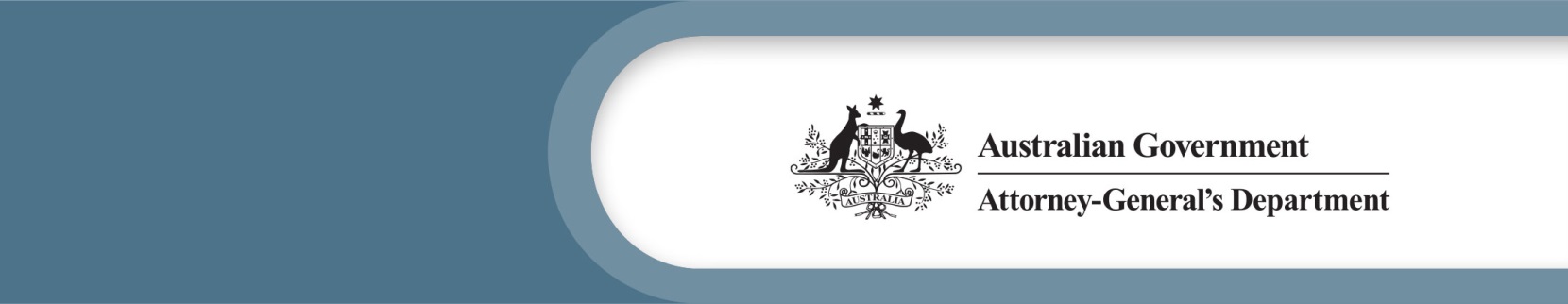 NATURAL DISASTER RELIEF AND RECOVERY ARRANGEMENTS(As per the NDRRA Determination 2017)ATTACHMENT C – ESSENTIAL PUBLIC ASSETS APPROVAL FORMThis Form has been designed to assist the department to assess the eligibility of an essential public asset project that is estimated to cost $1 million or more, including where states are unsure of the eligibility of an essential public asset that is less than $1 million, as outlined in the determination. In completing this Form it is important to include as much information as possible. Some of the information requested in the Form is for the purpose of establishing context and will not influence decisions regarding eligibility under the determination. Please note that the department may seek additional information as required for assessment.NOTIFICATION OF RESTORATION OR REPLACEMENT OF AN ESSENTIAL PUBLIC ASSET THAT IS ESTIMATED TO COST $1 MILLION OR MORE – FORM 1NATURAL DISASTER RELIEF AND RECOVERY ARRANGEMENTS(As per the NDRRA Determination 2017)ATTACHMENT C – ESSENTIAL PUBLIC ASSETS APPROVAL FORMSNotification of damage to an approved Essential Public Asset – Form 2PART 1 – APPLICATION INFORMATIONPART 1 – APPLICATION INFORMATIONDate of applicationDD Month YYYYEligible disaster detailsEvent name: ^Name of event e.g. Southern Central Flooding March 2012^Event date: ^Date or approximate ranges when the event occurred^AGRN: ^Australian Government Reference Number^Lodging state^Name of the state submitting the approval form^Lodging agencyPrimary agency responsible for the essential public assetPART 2 – DETAILS OF THE ESSENTIAL PUBLIC ASSETPART 2 – DETAILS OF THE ESSENTIAL PUBLIC ASSETName of eligible undertaking^Name of the entity who owns the asset^Name and location of EPA^Name of the asset, including a map of where it is located^Public Infrastructure Type  Health	  Transport  Justice	  Education  Welfare	  Other: ______________________If it is a transport or public infrastructure asset, please provide a description of why the asset is a necessary part of the state’s infrastructure and integral to the normal functioning of a community^If yes, please provide details of the type of transport or public infrastructure asset it is i.e. road, road infrastructure (including footpaths, bike lanes, pedestrian bridges), bridges, tunnels and culverts and how the asset is a necessary part of the state’s infrastructure and integral to the normal functioning of a community^If Other, please provide a description of why the asset is a necessary part of the state’s infrastructure and integral to the normal functioning of a community^Please provide a brief description outlining how the asset is a necessary part of the state’s infrastructure and integral to the normal functioning of a community^PART 3 – DETAILS OF THE PROJECTPART 3 – DETAILS OF THE PROJECTIs the estimated total cost of the project $1 million or more?  Yes ^If the estimated cost is under $1 million there is no need to seek Commonwealth agreement^Agreement sought for  Replacement 	  RestorationProposed project start date ^dd/mm/yyyy^Proposed project finish date ^dd/mm/yyyy^Scope of project ^Brief description of the scope of the restoration or replacement works to be completed^State/territory contact officer detailsName: ^Full name of the contact officer^Title: ^Job title of contact officer^Email address: ^Email address of the contact officer^Phone number: ^Contact phone no. incl area code, of the contact officer^Commonwealth agreement (to be completed by AGD)Name: ^Full name of Commonwealth approving officer^ Title: ^Job title of Commonwealth approving officer^Email address: ^email address of the Commonwealth approving officer^Phone number: ^contact phone no. including area code of the contact officer^Approved/Not approved (please circle)Signature:                                                                        Date:       /       / [Please note that:1. Only those costs associated with restoring or replacing the essential public asset(s) in the activated local government area(s) for this event are eligible to be claimed for reimbursement under the NDRRA Determination 2017, 2. Only eligible costs associated with restoring or replacing the essential public asset(s) to its pre-disaster standard (in accordance with current building and engineering standards as per Guideline 1 of the NDRRA Determination 2017) can be claimed for reimbursement, and3. Commonwealth agreement does not deem all associated project costs as being eligible for reimbursement under the NDRRA—just that the asset(s) identified satisfy the definition of an essential public asset under the NDRRA. In addition, this agreement does not preclude the Commonwealth from identifying ineligible costs upon completion and acquittal of the project.]PART 1 – APPLICATION INFORMATIONPART 1 – APPLICATION INFORMATIONDate of applicationDD Month YYYYEligible disaster detailsEvent name: ^Name of event e.g. Southern Central Flooding March 2012^Event date: ^Date or approximate ranges when the event occurred^AGRN: ^Australian Government Reference Number^Lodging state^Name of the state or territory submitting the approval form^Lodging agencyPrimary agency responsible for the essential public assetPART 2 – DETAILS OF ESSENTIAL PUBLIC ASSETPART 2 – DETAILS OF ESSENTIAL PUBLIC ASSETName of eligible undertaking^Name of the entity who owns the asset^Name and location of EPA^Name of the asset, including a map of where it is located^Previous EPA Form attached  YesPART 3 – DETAILS OF DAMAGE TO ESSENTIAL PUBLIC ASSETPART 3 – DETAILS OF DAMAGE TO ESSENTIAL PUBLIC ASSETDetails of the damage^Please provide details of the damage to the essential public asset, as well evidence (e.g. photos)PART 3 – DETAILS OF THE PROJECTPART 3 – DETAILS OF THE PROJECTIs the estimated total cost of the project $1 million or more?  Yes ^If the estimated cost is under $1 million there is no need to seek Commonwealth agreement^Proposed project start date ^dd/mm/yyyy^Proposed project finish date ^dd/mm/yyyy^Scope of project ^Brief description of the scope of the restoration or replacement works to be completed^Have there have been any change in circumstances that may affect the asset’s classification as an EPA?  No ^If there have been changes i.e. eligible undertaking, infrastructure type, role of asset in state’s infrastructure etc. you will need to fill out a new EPA Approval Form^State/territory contact officer detailsName: ^Full name of the contact officer^Title: ^Job title of contact officer^Email address: ^Email address of the contact officer^Phone number: ^Contact phone no. incl area code, of the contact officer^Commonwealth agreement (to be completed by AGD)Name: ^Full name of Commonwealth approving officer^ Title: ^Job title of Commonwealth approving officer^Email address: ^email address of the Commonwealth approving officer^Phone number: ^contact phone no. including area code of the contact officer^Approved/Not approved (please circle)Signature:                                                                        Date:       /       / [Please note that:1. Only those costs associated with restoring or replacing the essential public asset(s) in the activated local government area(s) for this event are eligible to be claimed for reimbursement under the NDRRA Determination 2017, 2. Only eligible costs associated with restoring or replacing the essential public asset(s) to its pre-disaster standard (in accordance with current building and engineering standards as per Guideline 1 of the NDRRA Determination 2017) can be claimed for reimbursement, and3. Commonwealth agreement does not deem all associated project costs as being eligible for reimbursement under the NDRRA—just that the asset(s) identified satisfy the definition of an essential public asset under the NDRRA. In addition, this agreement does not preclude the Commonwealth from identifying ineligible costs upon completion and acquittal of the project.]